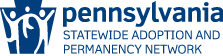 You are cordially invited to attend aSWAN/IL MATCHING RECEPTIONAre you looking for a child to add to your family?The purpose of a matching reception is to allow prospective adoptive families to meet and interact with the caseworkers who work directly with Pennsylvania’s waiting children.  Families can learn more about the children in Pennsylvania in need of permanency by seeing photos, posters and multimedia presentations about them, and by talking directly to their caseworkers. This year’s matching reception will be held during the Statewide Adoption and Permanency Network/Independent Living Summer Statewide Meeting on June 27, 2017.  The event will kick off at 5:30 p.m. with a program featuring waiting youth, who will present stories and information about themselves to highlight their own unique and special qualities. Prior to attending the event, remember to discuss with your caseworker any changes that may be necessary to the special needs or characteristics sections in your Resource Family Application Registration/Update Form (CY 131) or to the waiting child characteristics you may consider for your family.If you no longer wish to be on the mailing list for matching events, either complete and send back the enclosed postcard, contact your agency worker or contact the SWAN Helpline at SWANHelpline@diakon-swan.org and ask to be removed from our mailing list.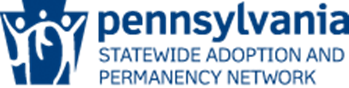 SWAN/IL MATCHING RECEPTION: A GUIDE FOR FAMILIESWho Attends a Matching Reception?Prospective adoptive families, county children and youth workers and SWAN affiliate agency workers, as well as staff from the Department of Human Services (DHS); SWAN; the SWAN Helpline; the Pennsylvania Adoption Exchange (PAE) and the SWAN prime contractor, Diakon Lutheran Social Ministries, in partnership with Family Design Resources.What Is the Purpose Of a Matching Reception?The purpose of a matching reception is to allow prospective adoptive families to meet and interact with the workers who work directly with Pennsylvania’s waiting children.  This is an opportunity for prospective adoptive families to speak to workers about children who are available, whether or not a specific child would be suitable for them and additional questions they may have about adopting a waiting Pennsylvania child.Are Prospective Adoptive Families Required to Attend the Matching Reception?No, families are under no obligation to attend.  The matching reception is just another method offered to prospective adoptive families to find a child.  No one is required to attend. Will There Be Waiting Children at the Matching Reception?Yes.  Some older youth will attend the matching reception.  These youth will be featured during the presentation portion of the matching reception.  They will highlight their own unique and special qualities.  Feel free to interact with the youth and their caseworkers after their presentations, but we ask that you refrain from talking to them about adoption or becoming a part of your family at this event.  Where Can Families Find Help During the Matching Reception?Staff from county children and youth agencies and SWAN affiliate agencies will be present at their agency displays to answer any questions families may have about Pennsylvania’s waiting children.  In addition, staff from SWAN will be present (wearing shirts bearing the SWAN logo) to provide assistance prior to and during the matching reception.  How Do We Identify the Children Who Interest Us?Children whose stories are presented at the matching reception are typically assigned PAE ID numbers.  Please make note of the child’s first name and PAE ID number, agency working with the child and the caseworker’s name so staff can assist you in obtaining additional information about specific children during and after the event. Where Can Families Find Assistance After the Matching Reception?After the event is over, if you want to obtain more information about a child presented at the matching reception, you can contact the county agency with custody of the child or the affiliate agency working with the child.  If you do not have their contact information, or are in need of additional information or services, you should contact the SWAN Helpline at 800-585-SWAN.  We will be happy to help you.WHO IS INVITED?Adoptive Families, Child and Family CaseworkersDATETuesday, June 27, 2017TIME5:30 p.m. to 8:30 p.m.LOCATIONKalahari Resorts & Conventions (Salon A,B,G,H)250 Kalahari BoulevardPocono Manor, PA  18349RSVPSend the completed registration form below by May 19, 2017, to Conferencing, 471 JPL Wick Drive, P.O. Box 4560, Harrisburg, PA 17111 or by email to conferencing@diakon-swan.org.QUESTIONS?Contact Jennifer Casner-Hockenberry, Pennsylvania Adoption Exchange Family Coordinator, at 1-800-227-0225, ext. 6431, or jcasner-hockenberry@diakon-swan.org.This form is for family registration only. For planning purposes, please RSVP using the instructions above.   Walk-in registrations are welcome.This form is for family registration only. For planning purposes, please RSVP using the instructions above.   Walk-in registrations are welcome.This form is for family registration only. For planning purposes, please RSVP using the instructions above.   Walk-in registrations are welcome.This form is for family registration only. For planning purposes, please RSVP using the instructions above.   Walk-in registrations are welcome.This form is for family registration only. For planning purposes, please RSVP using the instructions above.   Walk-in registrations are welcome.This form is for family registration only. For planning purposes, please RSVP using the instructions above.   Walk-in registrations are welcome.This form is for family registration only. For planning purposes, please RSVP using the instructions above.   Walk-in registrations are welcome.This form is for family registration only. For planning purposes, please RSVP using the instructions above.   Walk-in registrations are welcome.This form is for family registration only. For planning purposes, please RSVP using the instructions above.   Walk-in registrations are welcome.This form is for family registration only. For planning purposes, please RSVP using the instructions above.   Walk-in registrations are welcome.This form is for family registration only. For planning purposes, please RSVP using the instructions above.   Walk-in registrations are welcome.This form is for family registration only. For planning purposes, please RSVP using the instructions above.   Walk-in registrations are welcome.Names of Attending Family Members:  Names of Attending Family Members:  Family Address:City:State:State:State:Zip:Daytime Phone:Daytime Phone:Email:Email:Email:Agency Name: (working with family)Agency Name: (working with family)Agency Name: (working with family)Total # of Attending Family Members*:Total # of Attending Family Members*:Total # of Attending Family Members*:Total # of Attending Family Members*:Total # of Attending Family Members*:*We respectfully ask that families make their own child care arrangements to maximize the space available.*We respectfully ask that families make their own child care arrangements to maximize the space available.*We respectfully ask that families make their own child care arrangements to maximize the space available.*We respectfully ask that families make their own child care arrangements to maximize the space available.*We respectfully ask that families make their own child care arrangements to maximize the space available.*We respectfully ask that families make their own child care arrangements to maximize the space available.*We respectfully ask that families make their own child care arrangements to maximize the space available.*We respectfully ask that families make their own child care arrangements to maximize the space available.*We respectfully ask that families make their own child care arrangements to maximize the space available.*We respectfully ask that families make their own child care arrangements to maximize the space available.*We respectfully ask that families make their own child care arrangements to maximize the space available.*We respectfully ask that families make their own child care arrangements to maximize the space available.